「入党しようと思っている」　「増税困る」日刊紙購読快諾　農協で兵器爆買い話題に打って出たら驚くような反応箇所、参加支部・人数が最高に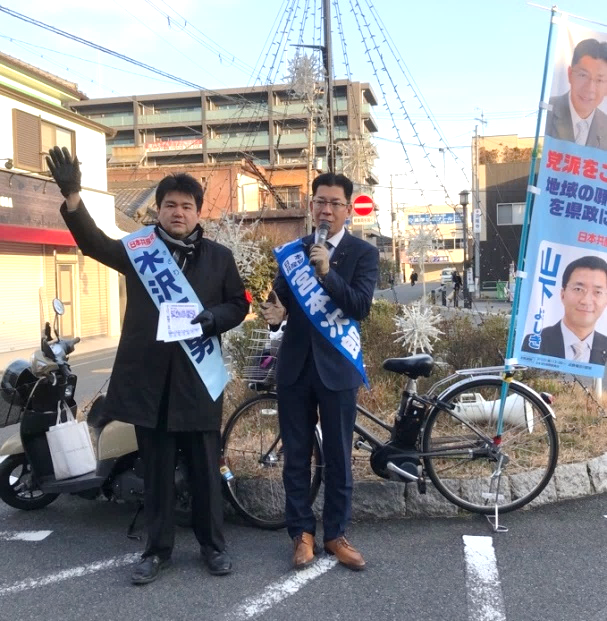 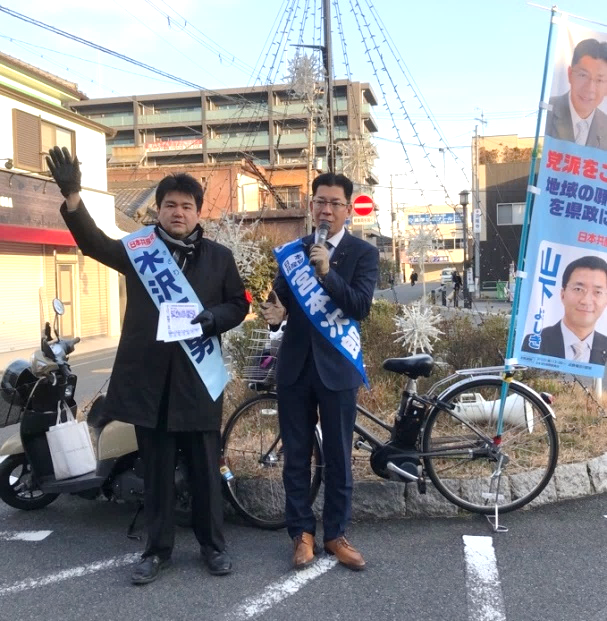 　8日に行われた近畿いっせい宣伝は、651カ所で参加支部23.4％、参加者2717人、参加議員376人、３万3354枚のビラを配布。箇所、参加支部・人数は昨年来で最高になりました。奈良地区は全駅。安倍政治への怒り、党への期待など驚くような反応がたくさん寄せられました。◆「複数税率で混乱」コンビニ前で宣伝【大阪】コンビニ前で「イートインなら１０％、お持ち帰りなら８％」と宣伝すると女性が笑いながらビラを受け取った（東大阪・近鉄花園駅）、デパート社員（日曜版読者）が「消費税が増税されたら、ますます売れなくなる」というので、日刊紙を勧めたら快諾（八尾市・服部川駅）、「70歳になったら共産党に入ろうと思ってんねん」と男性（東大阪・長瀬駅）◆「会社がブラック。共産党の話ききたい」【京都】30代の青年が話しかけてきて「自分の会社はブラック企業。共産党の話を聞きたい」と対話に（宇治市・近鉄寺田駅）、選挙でもないのにビラの受け取りがよい（大山崎町・阪急西山天王寺駅）、どこでもビラの受け取りがよい。「安倍ひどすぎ」「消費税増税は中止して」など（伏見地区）【滋賀】昼に訪問したＪＡ中央会の役員と兵器の爆買いの話になったとき、「今朝そのことが書いてあるビラ（近畿民報）をもらいましたわ」といわれた。いつもより3割ほどよく受け取ってくれた◆「安倍はもっと嫌い。がんばれ」【奈良】「共産党は好きではないが、安倍はもっと嫌いだ。共産党がんばれ」（近鉄奈良駅）激励あいさつする人が10人ほど（近鉄高の原駅）大阪・吹田　びっしり250人　大門さん挨拶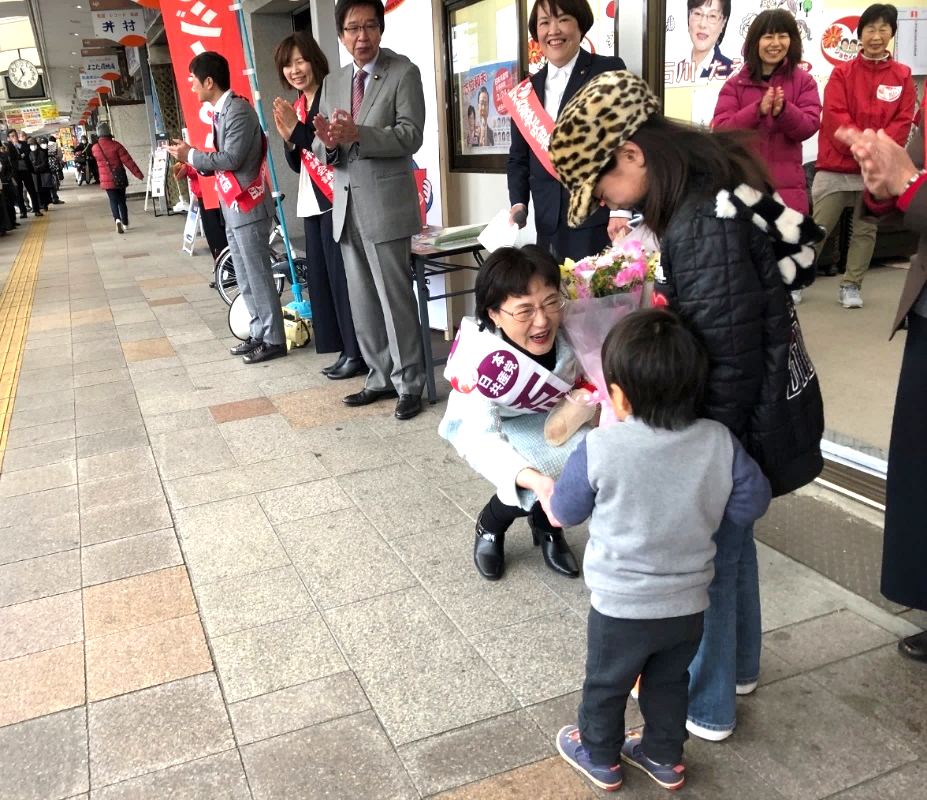 石川府議　熱い訴えに大きな拍手　府議選大阪吹田市区（定数４）で大激戦をたたかっている石川たえ府議の事務所開きが9日午前行われ、商店街の一角の事務所前には250人がびっしり並びました。　大門実紀史参院議員が「『カジノより子どもを、カジノよりお年寄りを』など政策を前向きに語り、明るく元気にたたかおう」と訴えると、笑顔が広がりました。石川府議は商店街の予算を２５分の1にした維新府政を告発。「大阪をつくってきたお年寄りを大切にし、未来を担う子どもたちが元気に生きていける政治を」と訴え、「みなさんの思いをしっかり詰め込んで選挙戦を勝ち抜く」と熱く決意を語ると大きな拍手がわきました。弁護士、友人、後半戦をたたかう吹田市議団の代表があいさつ、橋本敦元参院議員も元気な姿を見せました。大阪・八尾　小松事務所320人　9日の八尾市（定数３）・小松ひさし府議候補の事務所開きは320人が参加。大門参院議員も訴えました。●山下よしき参院議員は10日、大阪市大正区のこはら孝志市議、あだち雅之府議候補、兵庫・宝塚市のねりき恵子県議の事務所開きであいさつ。それぞれ120人が参加しました。